PORTET AnaïsFormations :-2013/2014 - Master 2 BIMoPoDD  (Biologie Intégré des Molécules aux Populations et Développement Durable) spécialité recherche  GE (Génomique Environnementale) - Université de Perpignan (UPVD)-2012/2013 - Master 1 BIMoPoDD  recherche GE - UPVD-2009/2012 - Licence Biologie-Écologie mention biologie - UPVDExpériences Professionnelles :-2014 - (en cours) - Thèse  - Rôle de la réponse immunitaire cellulaire innée dans le polymorphisme de compatibilité sur le modèle Biomphalaria glabrata / Schistosoma mansoni - sous le co-encadrement de Benjamin GOURBAL et Richard GALINIER - Laboratoire IHPE (Interaction Hôtes-Pathogènes Environnement) UMR 5244 - UPVD-2014 - Stage  Master 2 - 6 mois - Les bases moléculaires de la spécificité immunitaire chez Biomphalaria glabrata (Approche de séquençage de novo de transcriptome) - sous la direction de Benjamin GOURBAL - Laboratoire IHPE UMR 5244 - UPVDLaboratoire IHPE UMR 524458 avenue Paul Alduy66860 Perpignan06.72.90.45.33 anais.portet@univ-perp.fr-2013 - Stage Master 1 - 3 mois - Le support cellulaire du priming immunitaire chez Biomphalaria glabrata - sous la direction de Benjamin GOURBAL - Laboratoire IHPE - UMR 5244 - UPVD-2012 - Stage  volontaire  - 5 semaines - Immunité des Invertébrés - sous la direction de Benjamin GOURBAL - Laboratoire IHPE - UMR 5244 - UPVD-2012 - Stage d’initiation au milieu professionnel - 1 semaine - Immunité des Invertébrés - sous la direction de Benjamin GOURBAL - Laboratoire IHPE  - UMR 5244 - UPVD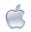 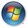 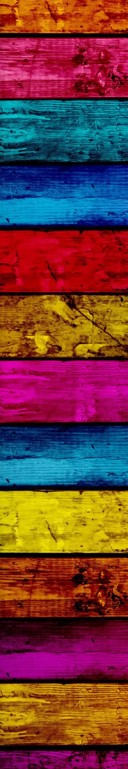 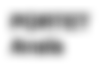 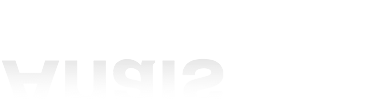 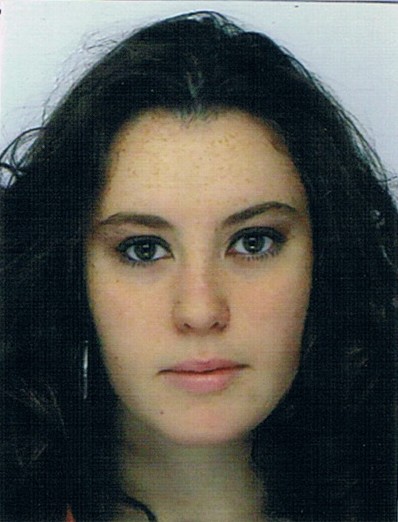 Informatique :et-logiciels scientifiques maîtrisésGalaxy / FlowJo / CLC Sequence Viewer 6 / Cluster / Java TreeView-logiciel scientifiques connusR / MeV / GepardDiplômes autres :-CLES 1 anglais - 2012-C2I niveau 1 - 2009Centres d’intérêts :-Les sciences en général-La musique, tout style confondu-Le sport, dont la danse (modern, jazz), le ski, le rugby …